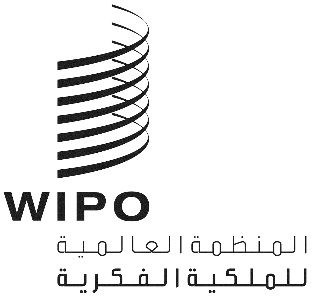 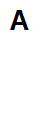 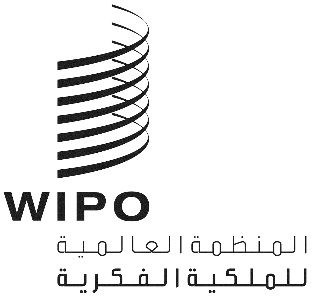 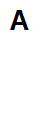 الأصل: بالإنكليزيةالتاريخ: 30 يوليو 2021اللجنة المعنية بالتنمية والملكية الفكريةالدورة السادسة والعشرونجنيف، من 26 إلى 30 يوليو 2021ملخص الرئيسعُقدت الدورة السادسة والعشرون للجنة المعنية بالتنمية والملكية الفكرية (لجنة التنمية) في الفترة من 26 إلى 30 يوليو 2021، بنسق هجين. وحضر الدورة 100 دولة عضواً و25 مراقباً. وافتتح الدورة السيد دارين تانغ، المدير العام للويبو. وترأّست الدورة معالي السيدة باتريسيا بينيديتي، سفيرة السلفادور لدى منظمة التجارة العالمية والويبو. وفي إطار البند 2 من جدول الأعمال، اعتمدت اللجنة مشروع جدول الأعمال الوارد في الوثيقة CDIP/26/1 Prov.3.وفي إطار البند 3 من جدول الأعمال، استمعت اللجنة إلى البيانات العامة.وفي إطار البند 4 من جدول الأعمال، نظرت اللجنة في الآتي: 1.4	التقارير المرحلية الواردة في الوثيقة CDIP/26/2. واتخذت اللجنة القرارات التالية:1.1.4	أحاطت اللجنة علماً بالتقرير المرحلي بشأن مشروع تعزيز دور النساء في الابتكار والمقاولة، وتشجيع النساء في البلدان النامية على استخدام نظام الملكية الفكرية، الوارد في المرفق الأول بالوثيقة.2.1.4	وأحاطت اللجنة علماً بالتقرير المرحلي بشأن مشروع تسجيل العلامات الجماعية للشركات المحلية بصفته قضية محورية في التنمية الاقتصادية، الوارد في المرفق الثاني بالوثيقة. ووافقت اللجنة على التأجيل المقترح لتاريخ بدء المشروع حتى يناير 2021 وتمديد فترة تنفيذه إلى ستة أشهر. 3.1.4	وأحاطت اللجنة علماً بالتقرير المرحلي بشأن المشروع الخاص بالوسائل الضامنة لنجاح مقترحات مشروعات أجندة التنمية، الوارد في المرفق الثالث بالوثيقة. ووافقت اللجنة على تمديد فترة تنفيذ المشروع لمدة ثلاثة أشهر.4.1.4	وأحاطت اللجنة علماً بالتقرير المرحلي بشأن مشروع تعزيز استخدام الملكية الفكرية لتطبيقات الأجهزة المحمولة في قطاع البرمجيات، الوارد في المرفق الرابع بالوثيقة.5.1.4	وأحاطت اللجنة علماً بالتقرير المرحلي بشأن مشروع الملكية الفكرية وسياحة المأكولات في بيرو وبلدان نامية أخرى: تسخير الملكية الفكرية لأغراض تنمية سياحة المأكولات، الوارد في المرفق الخامس بالوثيقة. ووافقت اللجنة على تمديد فترة تنفيذ المشروع لمدة 18 شهراً.6.1.4	وأحاطت اللجنة علماً بالتقرير المرحلي بشأن المشروع التجريبي الخاص بحق المؤلف وتوزيع المحتوى في المحيط الرقمي، الوارد في المرفق السادس بالوثيقة. ووافقت اللجنة على تمديد فترة تنفيذ المشروع لمدة 12 شهراً.7.1.4	وأحاطت اللجنة علماً بالتقرير المرحلي بشأن مشروع تطوير قطاع الموسيقى والنماذج التجارية الجديدة للموسيقى في بوركينا فاسو وبعض بلدان الاتحاد الاقتصادي والنقدي لغرب أفريقيا، الوارد في المرفق السابع بالوثيقة. ووافقت على التأجيل المقترح لتاريخ بدء المشروع حتى يناير 2022.2.4	 التقرير الخاص بمساهمة الويبو في تنفيذ أهداف التنمية المستدامة والغايات المرتبطة بها، الوارد في الوثيقة CDIP/26/3. وأحاطت اللجة علماً بالمعلومات الواردة في التقرير. في إطار البند 4"1" من جدول الأعمال، نظرت اللجنة في الوثيقة CDIP/26/6 بشأن الندوات الإلكترونية المستقبلية. وقررت اللجنة تأجيل مناقشة هذه الوثيقة إلى دورتها المقبلة.وفي إطار البند 5 من جدول الأعمال، نظرت اللجنة في الآتي:1.6	مقترح المشروع بشأن باستخدام الاختراعات التي آلت إلى الملك العام، الوارد في الوثيقة CDIP/24/16. وقررت اللجنة أنه ينبغي للأمانة مراجعة اقتراح المشروع، بإدراج المعلومات الواردة في المذكرة التكميلية التي وزعتها الأمانة والتعليقات التي أبدتها الدول الأعضاء، وتقديمه إلى الدورة التالية للجنة التنمية.2.6	مقترح مشروع منقح مقدّم من السلفادور بشأن تنظيم البيانات الإحصائية ووضع وتنفيذ منهجية لتقييم آثار استخدام نظام الملكية الفكرية، الوارد الوثيقة CDIP/26/4. ووافقت اللجنة على مقترح المشروع كما ورد في تلك الوثيقة.3.6	مقترح المشروع المعدّل المقدّم من إندونيسيا والإمارات العربية المتحدة بشأن تعزيز استخدام الملكية الفكرية في البلدان النامية ضمن الصناعات الإبداعية في العصر الرقمي، الوارد في الوثيقة CDIP/26/5. ووافقت اللجنة على مقترح المشروع كما ورد في تلك الوثيقة.4.6	مقترح مشروع بشأن تمكين الشركات الصغيرة من خلال الملكية الفكرية: وضع استراتيجيات لدعم المؤشرات الجغرافية أو العلامات الجماعية في فترة ما بعد التسجيل، الوارد في الوثيقة CDIP/26/9. وناقشت اللجنة مقترح المشروع وطلبت من البرازيل تطوير الاقتراح بشكل أكبر بناءً على تعليقات الدول الأعضاء، وبمساعدة الأمانة، كي تنظر فيه اللجنة في دورتها التالية.5.6	لمحة عامة عن دليل تحديد الاختراعات المندرجة ضمن الملك العام: دليل للمخترعين ورواد الأعمال، في الوثيقة CDIP/25/INF/4. وأحاطت اللجنة علماً بالمعلومات المقدمة في الوثيقة.  6.6	عرض عام لدليل استخدام الاختراعات التي آلت إلى الملك العام: دليل للمخترعين ورواد الأعمال، في الوثيقة CDIP/25/INF/5. وأحاطت اللجنة علماً بالمعلومات المقدمة في الوثيقة.  7.6	ملخص عن استعراض الأدبيات "التحديات التي تواجهها النساء المخترعات والمبتكرات في استخدام نظام الملكية الفكرية"، الوارد في الوثيقة CDIP/26/INF/2. وأحاطت اللجنة علماً بالمعلومات المقدمة في تلك الوثيقة.8.6	ملخص الدراسة المتعلقة بالنُهج السياساتية لسد الفجوة بين الجنسين في مجال الملكية الفكرية - الممارسات الرامية إلى دعم النفاذ إلى نظام الملكية الفكرية لفائدة النساء المخترعات والمبدعات ورائدات الأعمال، الوارد في الوثيقة CDIP/26/INF/3. وأحاطت اللجنة علماً بالمعلومات المقدمة في تلك الوثيقة.في إطار البند 6 من جدول الأعمال "الملكية الفكرية والتنمية":1.7	ناقشت اللجنة موضوع "الملكية الفكرية والاقتصاد الإبداعي". وعقب شرح مفصّل من الأمانة، شاطرت الدول الأعضاء معلومات عن سياساتها وممارساتها وتجاربها في مجال دعم الصناعات الإبداعية في اقتصاداتها.2.7	وتطرّقت اللجنة من جديد إلى موضوع "المرأة والملكية الفكرية". ونظرت في التقريرين التاليين عن المرأة والملكية الفكرية:"1"	"تعميم المنظور الجنساني وتكوين الكفاءات وتقديم الدعم للدول الأعضاء"، الوارد في الوثيقة CDIP/26/8. أحاطت اللجنة علماً بالمعلومات الواردة في تلك الوثيقة وشجّعت الأمانة على مواصلة ممارساتها وأنشطتها التنفيذية على النحو المبين في القسم "السبيل قدماً" من الوثيقة CDIP/26/8."2"	"تجميع البيانات وتبادلها"، الوارد في الوثيقة CDIP/26/7. أحاطت اللجنة علماً بالمعلومات الواردة في تلك الوثيقة وشجّعت الأمانة على مواصلة ممارساتها وأنشطتها التنفيذية على النحو المبين في القسم "الطريق للمضي قدماً" من الوثيقة CDIP/26/7.3.7	ونظرت اللجنة في اقتراح المتابعة المقدّم من المكسيك بشأن "المرأة والملكية الفكرية"، الوارد في الوثيقة CDIP/26/10 Rev.. ووافقت اللجنة على الاقتراح الوارد في تلك الوثيقة.وفي إطار البند 7 من جدول الأعمال بشأن العمل المقبل، اتفقت اللجنة على قائمة من المسائل والوثائق لأغراض دورتها المقبلة، كما تلتها الأمانة.وأشارت اللجنة إلى أنه تماشياً مع الفقرة 32 من التقرير الموجز لسلسلة الاجتماعات التاسعة والخمسين لجمعيات الدول الأعضاء في الويبو (A/59/3)، ستُستبدل المحاضر الحرفية لدورات لجنة التنمية بنسخة نصية وافية باللغة الإنكليزية ومستحدثة آلياً بالكامل انطلاقاً من الكلام ومتزامنة مع تسجيل الفيديو، ومع ترجمات آلية إلى لغات الأمم المتحدة الخمس الأخرى. ووفقاً لذلك، سيأخذ تقرير هذه الدورة الشكل نفسه. وحرصاً على تحسين تكنولوجيا تحويل الكلام إلى نص بشكل مؤتمت، طُلب من الوفود أن ترسل التصويبات ذات الطابع الجوهري إلى الأمانة، مع استحسان أن ترسلها قبل عقد الدورة التالية للجنة بأربعة أسابيع.وبسبب جائحة كوفيد-19، لم تُعقد اجتماعات الجمعية العامة للويبو واجتماعات لجنة التنمية على فترات منتظمة. لذلك، لم تنظر الجمعية العامة للويبو في تقرير لجنة التنمية منذ دورتها الثالثة والعشرين. وبناءً عليه، سيشكل تقرير الدورات الرابعة والعشرين والخامسة والعشرين والسادسة والعشرين، وكذلك تقرير المدير العام بشأن تنفيذ جدول أعمال التنمية الوارد في الوثيقة CDIP/25/2، تقرير اللجنة الذي سيُقدم إلى الدورة المقبلة للجمعية العامة.[نهاية الوثيقة]